Alternativt förslag till Kommunstyrelsens sammanträde 2023-01-16:KC9: Förlängning av styrdokumentVänsterpartiet anser att Borås Stads träbyggnadsstrategi ska leva kvar som styrdokument fram till dess att ett nytt samlat styrdokument för hållbart byggande är framtaget. Vi har under de senaste åren vid flera tillfällen lyft fram Träbyggnadsstrategin och beklagat att denna inte har använts i den utsträckning som skulle behövts. I ett läge där klimatomställning behöver ske i allt högre hastighet menar vi att det är en dålig signal att låta ett styrdokument för klimatsmart byggnation upphöra innan ett nytt är på plats.Vänsterpartiet föreslår att Kommunstyrelsen beslutar:Att följande styrdokument förlängs ett år till:ArbetsmiljöpolicynPersonalpolitiskt programRiktlinjer för marknadsföringssamarbetenGrönområdesplanenSäkerhetsprogrammetMiljöpolicyAtt följande styrdokument upphör:Plan för laddinfrastruktur för elfordonProgram för ett tillgängligt samhälleReviderings- och uppföljningsansvaret för Riktlinjer för resor går över till Kommunstyrelsen från Miljö- och konsumentnämndenFör Vänsterpartiet i KommunstyrelsenStefan Lindborg och Anne Rapinoja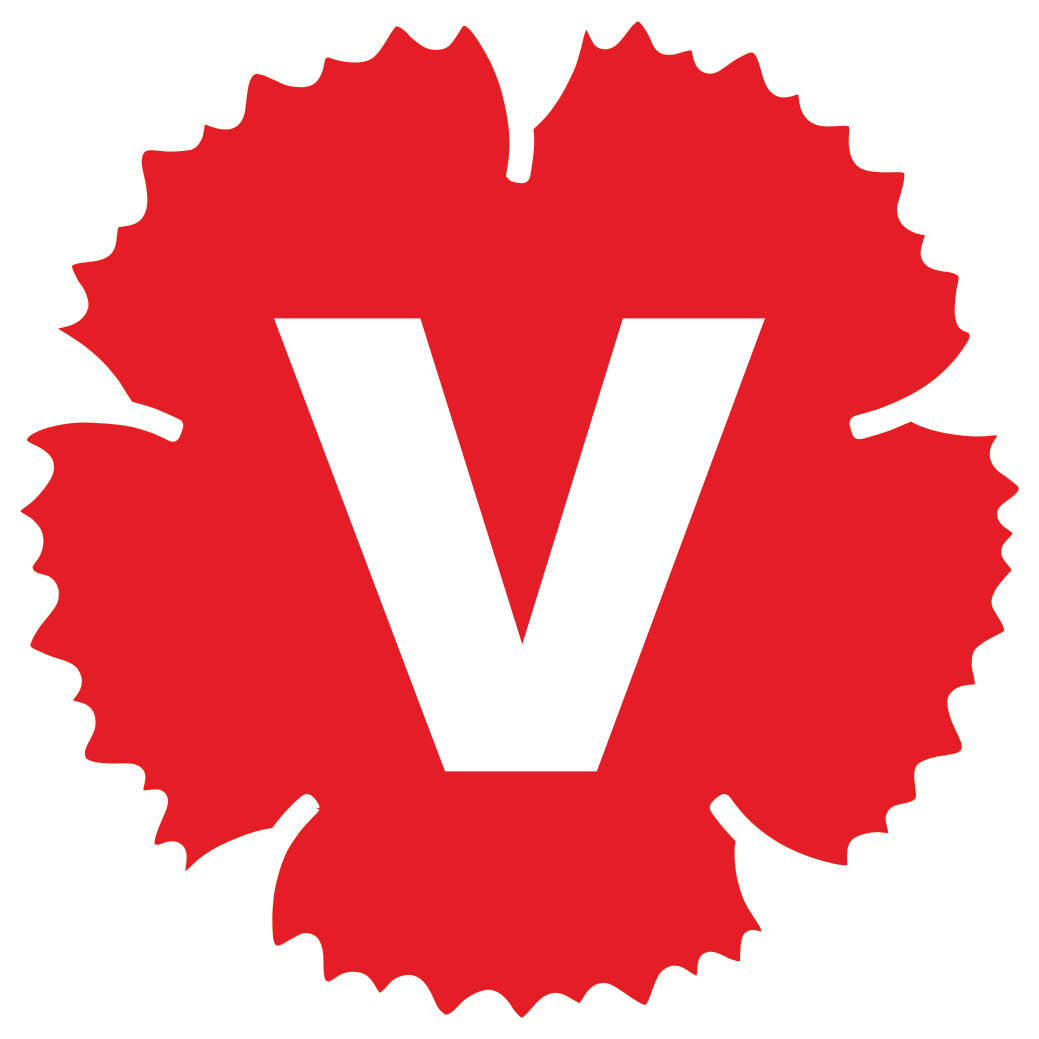 